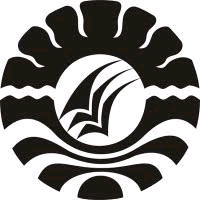 SKRIPSIPENGARUH MULTIMEDIA TERHADAP MINAT BELAJAR SISWAPADA MATA PELAJARAN IPA KELAS VSD INPRES TIDUNG II KOTA MAKASSARTRI IRMANSYAHPROGRAM STUDI PENDIDIKAN GURU SEKOLAH DASARFAKULTAS ILMU PENDIDIKANUNIVERSITAS NEGERI MAKASSAR2016PENGARUH MULTIMEDIA TERHADAP MINAT BELAJAR SISWAPADA MATA PELAJARAN IPA KELAS VSD INPRES TIDUNG II KOTA MAKASSARSKRIPSIDiajukan untuk Memenuhi Sebagian Persyaratan Guna Memperoleh Gelar Sarjana Pendididkan pada Program Studi Pendidikan Guru Sekolah Dasar Strata Satu Fakultas Ilmu Pendidikan Universitas Negeri MakassarOleh TRI IRMANSYAHNIM. 1247440001PROGRAM STUDI PENDIDIKAN GURU SEKOLAH DASARFAKULTAS ILMU PENDIDIKANUNIVERSITAS NEGERI MAKASSAR2016KEMENTERIAN RISET TEKNOLOGI DAN PENDIDIKAN TINGGI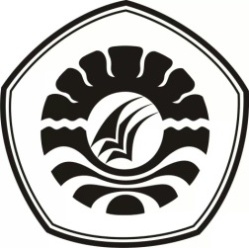 UNIVERSITAS NEGERI MAKASSAR (UNM)FAKULTAS ILMU PENDIDIKANPROGRAM STUDI  PENDIDIKAN GURU SEKOLAH DASARAlamat : Kampus UNM Tidung Jl. Tamalate I MakassarTelepon : 0411.883076 – 0411.884457Laman : www.unm.ac.idPERSETUJUAN PEMBIMBINGSkripsi dengan judul Pengaruh Multimedia Terhadap Minat Belajar Siswa Pada Mata Pelajaran IPA Kelas V SD Inpres Tidung II Kota Makassar.Atas nama:		Nama			: Tri Irmansyah	NIM			: 1247440001	Jur/Prodi		: Pendidikan Guru Sekolah Dasar (PGSD)	Fakultas		: Ilmu Pendidikan (FIP)Perguruan Tinggi	: Universitas Negeri MakassarSetelah diperiksa dan diteliti serta diadakan ujian skripsi pada hari kamis, 04 agustus 2016 dan dinyatakan LULUS.							Makassar, 07 Agustus 2016Pembimbing I						Pembimbing IIWidya Karmila Sari Achmad, S.Pd.,M.Pd		Dr.Ed. Faridah, S.T., M.ScNIP. 19731107 200501 2 003				NIP. 19740224 200501 2 002Disahkan :Ketua PRODI PGSD FIP UNMAhmad Syawaluddin, S.Kom., M.Pd.NIP. 19741025 200604 1 001PERNYATAAN KEASLIAN SKRIPSISaya yang bertanda tangan dibawah ini :Nama		: Tri IrmansyahNim			: 124 744 0001Jurusan/Prodi	: Pendidikan Guru Sekolah Dasar S1Judul skripsi	: Pengaruh Multimedia Terhadap Minat Belajar Siswa Pada Mata Pelajaran IPA Kelas V SD Inpres Tidung II Kota MakassarMenyatakan dengan sebenarnya bahwa skripsi yang saya tulis ini benar merupakan hasil karya saya sendiri dan bukan merupakan pengambilan tulisan atau pikiran orang lain yang saya akui sebagai hasil tulisan atau pikiran sendiri.Apabila dikemudian hari terbukti atau dapat dibuktikan bahwa skripsi ini hasil jiplakan, maka saya bersedia menerima sanksi atas perbuatan tersebut dengan ketentuan yang berlaku.Makassar,     Agustus 2016Yang Membuat PernyataanTRI IRMANSYAHMOTO“Komitmen Dan Proaktif”“Tanggung Jawab Adalah Harga Diri”“Kejujuran Adalah Bahasa Yang Paling Santun”( KOMLAB)“Kegagalan Hanya akan Terjadi Ketika Kita Menyerah” (Tri Irmansyah)Dengan Segala Kerendahan HatiKuperuntukkan Karya ini Sebagai Tanda BaktikuKepada Ayahanda, Ibunda, dan Saudaraku TercintaSerta  Keluarga dan Sahabat-sahabatku Tersayangyang dengan Tulus dan Ikhlas Selalu Berdo’a dan MembantuBaik Moril maupun Materil demi Keberhasilan PenulisSemoga Allah SWT Memberikan Rahmat dan Karunia-NyaKepada Kita SemuaABSTRAKTri Irmansyah, 2016. Pengaruh Multimedia Terhadap Minat Belajar Siswa Pada Mata Pelajaran IPA Kelas V SD Inpres Tidung II Kota Makassar. Skripsi. Dibimbing oleh Pembimbing I Widya Karmila Sari Achmad S.Pd.,M.Pd. dan Pembimbing II Dr.Ed. Faridah, S.T., M.Sc. Program Studi Pendidikan Guru Sekolah Dasar Fakultas Ilmu Pendidikan Universitas Negeri Makassar.Penelitian ini dilatar belakangi oleh rendahnya minat belajar siswa yang terlihat pada mata pelajaran IPA di SD Inpres Tidung II Kota Makassar. Penelitian ini bertujuan untuk mengetahui pengaruh multimedia terhadap minat belajar IPA siswa kelas V SD Inpres Tidung II Kota Makassar. Penelitian ini menggunakan jenis  penelitian kuantitatif dengan pendekatan eksperimen dan menggunakan jenis pre-experiment dengan desain pretest-posttest design. Adapun populasi dalam penelitian ini adalah seluruh siswa kelas V SD Inpres Tidung II yang berjumlah 24 orang. Teknik sampling yang digunakan dalam penelitian ini adalah total sampling dengan jumlah sampel sama dengan jumlah populasi yakni 24 orang siswa. Teknik pengumpulan data yang digunakan dalam penelitian ini adalah angket minat belajar siswa, lembar observasi dan dokumentasi. Berdasarkan hasil penelitian menunjukkan bahwa penggunaan multimedia dalam pembelajaran IPA di kelas V SD Inpres Tidung II memberikan pengaruh positif terhadap minat belajar siswa, hal ini dilihat berdasarkan 3 aspek aktivitas siswa yang diamati yakni adanya perhatian siswa, rasa senang siswa ketika belajar, dan ketertarikan siswa terhadap pembelajaran. Teknik analisis data yang digunakan yaitu dengan melakukan pengujian hipotesis dengan menggunakan pengujian t-test yakni dengan jenis paired sample t-test. Hasil pengukuran minat siswa menggunakan angket sebelum dan setelah pembelajaran dengan menerapkan multimedia menunjukkan perbedaan yang signifikan. Berdasarkan hasil tersebut maka dapat disimpulkan bahwa penerapan multimedia berpengaruh terhadap minat belajar siswa. Keberhasilan ini didukung oleh adanya perencanaan pembelajaran yang baik dari guru wali kelas V SD Inpres Tidung II Kota Makassar. Kesimpulan dari penelitian ini adalah penggunaan multimedia memberikan pengaruh terhadap minat belajar siswa dalam mata pelajaran IPA kelas V SD Inpres Tidung II Kota Makassar.ABSTRACTTri Irmansyah, 2016. The Influence Of Multimedia To Student Learning Interest in Science Subject in 5th Grade SD Inpres Tidung II Kota Makassar. Skripsi. Supervised by Widya Karmila Sari Achmad S.Pd.,M.Pd. as a 1th Supervisor and 2nd Supervisor is Dr.Ed. Faridah, S.T., M.Sc. Department Primary School Teacher Education Faculty Of Education State University of Makassar.This research was motivated by the low student interest seen in science subjects in SD Inpres Tidung II Makassar. This study aims to determine the effect of the interest in learning science subject by using multimedia in fifth grade students SD Inpres Tidung II Makassar. This study uses a quantitative research with experimental approach and use any type of pre-experiment with pretest-posttest design. The population in this study were all students of class V SD Inpres Tidung II amounting to 24 people. The sampling technique used in this study is total sampling with a sample size equal to the number of population that is 24 students. Data collection techniques used in this study was a questionnaire, observation and documentation sheets. Based on the results of the study indicate that the use of multimedia in science teaching in class V SD Inpres Tidung II had a positive impact on student interest, it is seen by three aspects of student activity was observed that the students attention, a sense of happy students when learning and interest of students towards learning. Data analysis technique used is by testing the hypothesis by using t-test testing that with the kind of paired sample t-test. The results of measurements interests of students using a questionnaire before and after the learning by applying multimedia show significant differences. Based on these results it can be concluded that the application of multimedia affect on student interest. This success is supported by planning a good learning of the homeroom teacher in SD Inpres Tidung II Makassar. The conclusion of this study is the use of multimedia influence on student interest in science class V SD Inpres Tidung II Makassar.PRAKATAPuji syukur kita panjatkan kehadirat Tuhan Yang Maha Esa, karena atas berkat rahmat-Nya sehingga yang berjudul “Pengaruh Multimedia Terhadap Minat Belajar Siswa Pada Mata Pelajaran IPA Kelas V SD Inpres Tidung II Kota Makassar” dapat diselesaikan sesuai dengan waktu yang telah ditetapkan Penulisan skripsi ini merupakan salah satu syarat untuk menyelesaikan studi dan mendapat gelar Sarjana Pendidikan (S.Pd) pada Program Studi Pendidikan Guru Sekolah Dasar Fakultas Ilmu Pendidikan Universitas Negeri Makassar. Penulis menyadari bahwa skripsi ini tidak mungkin terwujud tanpa bantuan dan bimbingan dari berbagai pihak oleh karena itu penulis menyampaikan terima kasih untuk Bapak Sapuddin dan IbuHalwani selaku orang tua penulis yang selalu membimbing, memotivasi, dan menyertai penulis dengan doa selama melaksanakan pendidikan dan ucapan terima kasih kepada
Widya Karmila Sari Achmad, S.Pd.,M.Pd selaku pembimbing I dan 
Dr.Ed. Faridah S.T.,M.Sc selaku pembimbing II yang telah memberikan bimbingan dan arahan dengan tulus ikhlas sehingga skripsi ini dapat diselesaikan. Penulis juga menyampaikan ucapan terima kasih kepada :Prof. Dr. Husain Syam, M.Pd. selaku Rektor Universitas Negeri Makassar yang telah menerima penulis menuntut ilmu di Fakultas Ilmu Pendidikan Universitas Negeri Makassar.Dr.Abdullah Sinring, M.Pd. selaku Dekan Fakultas Ilmu Pendidikan Universitas Negeri Makassar atas segala kebijakannya sebagai pimpinan Fakultas tempat peneliti menimba ilmu selama ini.Ahmad Syawaluddin, S.Kom., M.Pd. dan Muhammad Irfan S.Pd., M.Pd  yang masing-masing merupakan Ketua Program Studi dan sekretaris Program Studi PGSD Fakultas Ilmu Pendidikan Universitas Negeri Makassar.Nurhaedah S.Pd.,M.Pd yang merupakan Koordinator Program Bilingual Program Studi PGSD Fakultas Ilmu Pendidikan Universitas Negeri Makassar, yang dengan penuh perhatian memberikan bimbingan dan memfasilitasi penulis selama proses perkuliahan dari awal hingga akhir.Bapak dan ibu dosen PGSD UPP PGSD Makassar  Fakultas Ilmu Pendidikan Universitas Negeri Makassar yang telah memberikan berbagai macam ilmu pengetahuan yang tak ternilai dibangku kuliah.Kepala Sekolah dan seluruh staf dewan guru SD Inpres Tidung II Kota Makassar yang telah banyak membantu selama penelitian. Ayahanda Rajuddin, Ibunda Halwani serta seluruh keluarga besar yang selalu memberikan kasih sayangnya serta dukungan moril maupun materil mulai awal sampai penyelesain studi.Nur Rizky Ainulya yang selama ini selalu menemani dan membantu penulis dalam menyelesaikan segala hal dan memberikan dukungan moril maupun materil. Teman-teman seperjuangan di kelas Bilingual utamanya kelas BC.1.1 Prodi PGSD Fakultas Ilmu Pendidikan Universitas Negeri Makassar kebersamaan bersama kalian menjadi makna sangat berarti bagi penulis.Atas bantuan dari berbagai pihak, penulis hanya dapat memanjatkan doa kehadirat Allah Yang Maha Esa, semoga segala bantuan yang telah diberikan mendapat pahala. Dengan segala kerendahan hati penulis menyadari masih banyak terdapat kekurangan-kekurangan dalam penyusunan skripsi ini, sehingga penulis mengharapkan adanya saran dan kritik yang bersifat membangun dari semua pihak demi kesempurnaan skripsi ini. Akhirnya semoga skripsi ini dapat bermanfaat bagi semua, Amin ya Robbal Alamin.                                                                                           Makassar,   Agustus 2016PenulisDAFTAR ISIHALAMAN SAMPUL 	iHALAMAN JUDUL                                                                                             	iiHALAMAN PERSETUJUAN PEMBIMBING                                                   	iiiPERNYATAAN KEASLIAN SKRIPSI	ivMOTTO 	vABSTRAK 	viPRAKATA 	viiiDAFTAR ISI 	xiDAFTAR TABEL	xiiDAFTAR GAMBAR	xiiiDAFTAR LAMPIRAN	xivPENDAHULUANLatar Belakang Masalah 	1Rumusan Masalah	6Tujuan Penelitian 	6Manfaat Penelitian 	6KAJIAN PUSTAKA, KERANGKA PIKIR, DAN HIPOTESIS PENELITIANKajian PustakaKonsep Dasar Media Pembelajaran	 8Pembelajaran Berbasis Multimedia	 12Minat Belajar Siswa	 15Ilmu Pengetahuan Alam (IPA)	18Kerangka Pikir 	 20Hipotesis Penelitian	 23METODE PENELITIANPendekatan dan Jenis Penelitian 	24Variabel dan Desain Penelitian	24Definisi Oprasional	26Populasi dan Sampel	27Teknik dan Prosedur Pengumpulan Data	28Teknik Analisis Data	29HASIL PENELITIAN DAN PEMBAHASANHasil Penelitian 	 33Pembahasan	 53KESIMPULAN DAN SARANKesimpulan	58Saran	58DAFTAR PUSTAKA	59LAMPIRAN	DAFTAR TABELNo                         	             Judul	  				Halaman       1:	Tabel 3.1 Desain Penelitian	25       2:	Tabel 4.1 Deskripsi Hasil Observasi Guru	35       3:	Tabel 4.2 Deskripsi Hasil Observasi Aktivitas Siswa	40       4:	Tabel 4.3 Deskripsi Data Pretest	45       5:	Tabel 4.4 Distribusi Frekuensi Hasil Pretest	47       6:	Tabel 4.5 Deskripsi Data Posttest	48       7:	Tabel 4.6 Distribusi Frekuensi Hasil Posttest Minat Belajar Siswa	49       8:	Tabel 4.7 Deskripsi Rata-Rata Pretest dan Posttest	49       9:	Tabel 4.8 Hasil Uji Normalitas Data Pretest dan Posttest	49     10:	Tabel 4.9 Uji t pretest dan posttest Kelas Eksperimen	50DAFTAR GAMBARNo                            Judul                                                       Halaman            1       :         Bagan kerangka pikir 	21DAFTAR LAMPIRANNo                                            Judul                                                      Halaman1         :  Persuratan	582         :  Instrumen Pretest dan Posttest	633        :  Rencana Pelaksanaan Pembelajaran	684         :  Hasil Penelitian	725        :  Lembar Hasil Observasi	736        :  Data Hasil Analisis Data	817        :  Dokumentasi	84